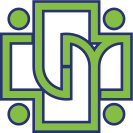 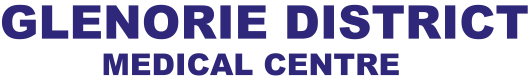 GLENORIE DISTRICT MEDICAL CENTRE IS A PRIVATE BILLING PRACTICEIf you have a Centrelink Concession Card or are aged 17 years and under, you will be bulk billed.   									FEE			REBATE                    	GAPstandard consultation			$76.00		$38.75         		$37.25long consultation				$110.00		$75.05          		$34.95very long consultation			$144.00		 $110.50          	$33.50
The above fees apply to both face-to-face and telehealth consultations,         effective from July 1st 2021.